Intergovernmental Committee on Intellectual Property and Genetic Resources, Traditional Knowledge and FolkloreForty-First SessionGeneva, February 8 to 12, 2021RESOURCES AVAILABLE ON THE WIPO TRADITIONAL KNOWLEDGE, TRADITIONAL CULTURAL EXPRESSIONS AND GENETIC RESOURCES WEBSITEDocument prepared by the SecretariatAt its Twentieth Session, held from February 14 to 22, 2012, the Intergovernmental Committee on Intellectual Property and Genetic Resources, Traditional Knowledge and Folklore (“the IGC”) invited the Secretariat to produce an information document briefly describing the resources available on the WIPO Traditional Knowledge, Traditional Cultural Expressions and Genetic Resources website (“the WIPO TK website”).  Pursuant to that decision, a detailed description of the resources available on the WIPO TK website (https://www.wipo.int/tk/en/) was prepared for all subsequent IGC sessions.  The latest version of such description was included in document WIPO/GRTKF/IC/35/INF/8.  As indicated in document WIPO/GRTKF/IC/30/INF/8 prepared for the Thirtieth Session of the IGC, this information document would only be issued once a year or when significant amendments have been made to the website. The Annex of the current document provides a concise list of main entries of the 
WIPO TK website and an update on the resources available on the website since January 2018, when such an information document was last prepared. The IGC is invited to take note of this document and the Annex to it.[Annex follows]RESOURCES AVAILABLE ON THE wipo tRADITIONAL KNOWLEDGE, TRADITIONAL CULTURAL EXPRESSIONS AND GENETIC RESOURCES wEBSITE The present Annex provides a list of the main entries of the WIPO TK website (https://www.wipo.int/tk/en/) and an update on the new resources since January 2018.  The WIPO TK website has been recently redesigned to better reflect the services provided by the Traditional Knowledge Division.  Currently, there are seven main entries of the website:Facilitation of international negotiations: https://www.wipo.int/tk/en/igc/.  This webpage constitutes the most important gateway to detailed information for IGC participants.Policy and legislative advice to regional and national authorities: https://www.wipo.int/tk/en/policy_and_legislative_advice.html.  This webpage includes information and technical assistance provided by the WIPO Traditional Knowledge Division in relation to the development of policies, strategies, action plans and legislation related to intellectual property and genetic resources, traditional knowledge and traditional cultural expressions.  Indigenous peoples and local communities’ engagement:  https://www.wipo.int/tk/en/engagement.html.  This is part of the WIPO Secretariat’s effort to improve access to available information for and relating specifically to indigenous peoples and local communities.  It offers links to the practical workshops, relevant WIPO resources, information on accreditation to, and participation in, the IGC process and provides access to external links of interest to indigenous peoples and local communities.Indigenous and local community entrepreneurship: https://www.wipo.int/tk/en/entrepreneurship.html.  This webpage includes information of the practical workshops and relevant WIPO resources designed to provide assistance to indigenous peoples and local communities in making strategic and effective use of intellectual property tools in their businesses.Documentation of traditional knowledge and traditional cultural expressions:  https://www.wipo.int/tk/en/tk_and_tces.html.  This webpage includes information, practical tools and technical assistance services provided by the WIPO Traditional Knowledge Division in relation to the documentation of traditional knowledge and traditional cultural expressions.  .IP rights management in genetic resources and data:  https://www.wipo.int/tk/en/ip_rights_management.html.  This webpage includes a concise description of the technical assistance services provided by the WIPO Traditional Knowledge Division in relation to the management of intellectual property in genetic resources, information and data.  This webpage also includes links to relevant resources.Global reference point on IP and GRs, TK and TCEs:  https://www.wipo.int/tk/en/global_reference.html.  This webpage includes various information resources on intellectual property and genetic resources, traditional knowledge and traditional cultural expressions.  Below are the main updates since January 2018.The IGCThe IGC webpage offers direct link to, inter alia, the renewed mandate of the IGC for 2020-2021:  https://www.wipo.int/export/sites/www/tk/en/igc/pdf/igc_mandate_2020-2021.pdf. The complete list of available documents related to the Forty-First Session of the IGC is available at:  https://www.wipo.int/meetings/en/details.jsp?meeting_id=55246. WIPO Project-Based Training and Mentoring Program on Intellectual Property for Women Entrepreneurs from Indigenous Peoples and Local Communities The WIPO Secretariat launched a WIPO Project-Based Training and Mentoring Program on Intellectual Property for Women Entrepreneurs from Indigenous Peoples and Local Communities in 2019, aiming at strengthening the capacity of women entrepreneurs from indigenous peoples and local communities to make strategic and effective use of intellectual property rights in support of projects based on traditional knowledge, traditional cultural expressions and genetic resources.  Information on this Program is available at:   https://www.wipo.int/tk/en/women_entrepreneurs/. New Resources“Navigating Traditional Knowledge and IP – ‘The Adventures of the Yakuanoi’”, a short animated film that tells the story of the Yakuanoi people – a fictitious indigenous community – as they work towards protecting the traditional knowledge assets, has been released in various languages:  https://www.wipo.int/tk/en/tk/yakuanoi.html. In October 2019, when the WIPO General Assembly renewed the mandate of the IGC, the Secretariat was requested to continue to collect, compile and make available online information on national and regional sui generis regimes for the intellectual property protection of traditional knowledge and traditional cultural expressions. A preliminary online collection of national and regional sui generis regimes for the intellectual property protection of traditional knowledge and traditional cultural expressions has been prepared:  https://www.wipo.int/export/sites/www/tk/en/resources/pdf/compilation_sui_generis_regimes.pdf. The following publications have been updated:Disclosure requirements table:  https://www.wipo.int/export/sites/www/tk/en/documents/pdf/genetic_resources_disclosure.pdf Key Questions on Patent Disclosure Requirements for Genetic Resources and Traditional Knowledge:  https://www.wipo.int/publications/en/details.jsp?id=4194;  andBackground Brief – No. 10, Intellectual Property and Genetic Resources:  https://www.wipo.int/publications/en/details.jsp?id=4011. [End of Annex and of document]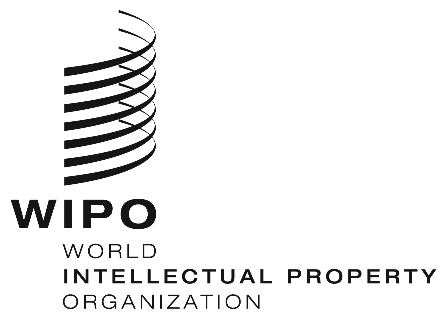 EWIPO/GRTKF/IC/41/INF/9    WIPO/GRTKF/IC/41/INF/9    WIPO/GRTKF/IC/41/INF/9    ORIGINAL:  English   ORIGINAL:  English   ORIGINAL:  English   DATE:  DECEMBER 30, 2020       DATE:  DECEMBER 30, 2020       DATE:  DECEMBER 30, 2020       